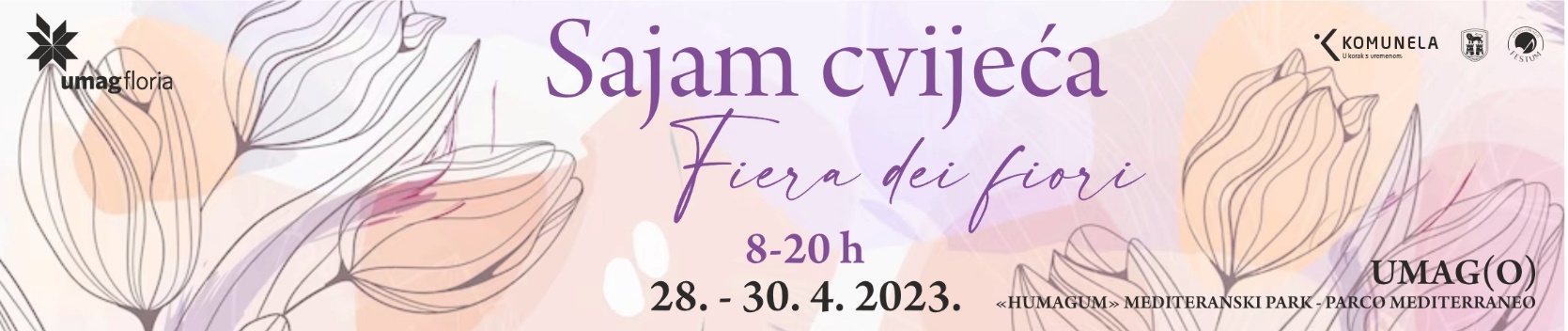 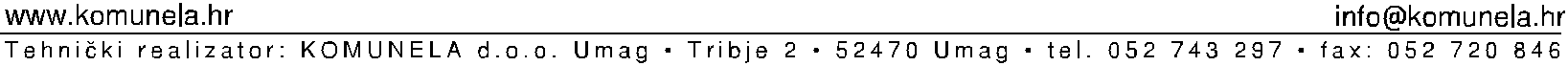 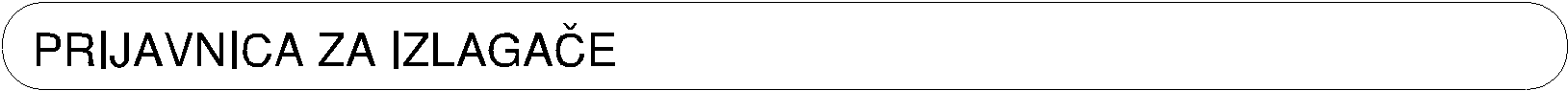 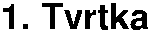 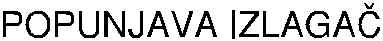 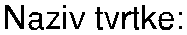 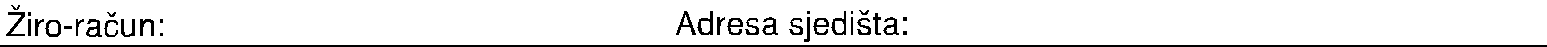 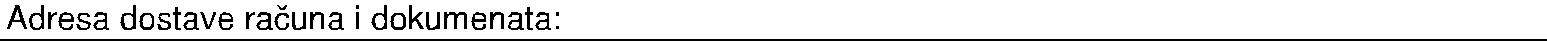 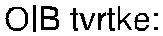 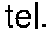 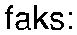 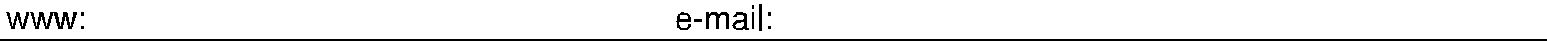 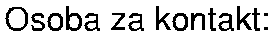 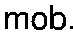 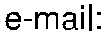 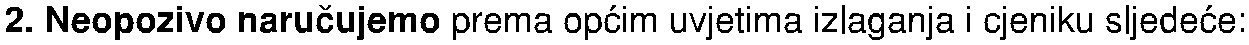 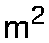 Željena veličina izložbenog otvorenog prostora:Štand:	DA / NE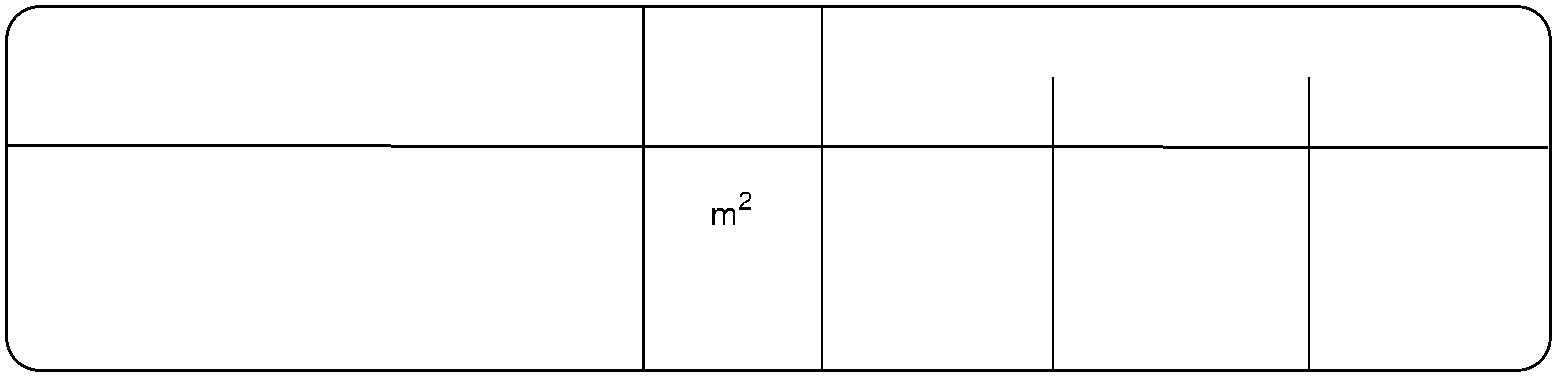 Naziv usluge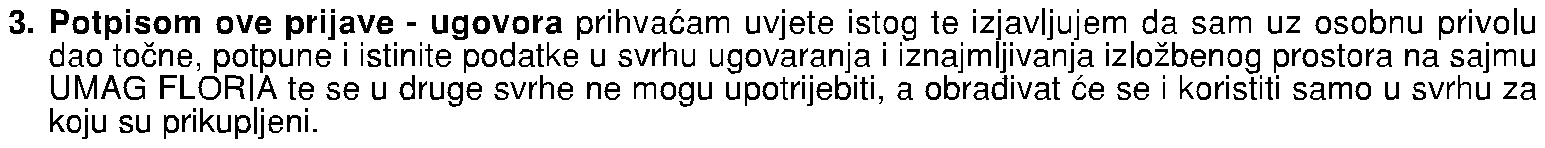 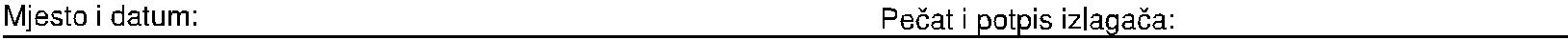 VAŽNO: Pravilno popunjenu prĳavnicu pošaljite na e-mail: ivana.coslovich@komunela.hr  ili osobno.JedinicaJedinicaCĳene u eurimamjeremjerebez PDV-aPDVs PDV-ombez PDV-aPDVs PDV-omNajam otvorenog prostora4,00 €30,14 kn1,00 €7,53 kn5,00 €37,67 knNajam štandakomad60,00 €452,07 kn15,00 €113,02 kn75,00 €565,09 kn